THE SPRING SEMESTER WRAP UP 2016  Hello Families!! We are so excited to bring to you, an official Marine Option Newsletter encapsulating the progress and accomplishments that we’ve done this semester!Each semester a Marine Option will be in charge of creating this awesome Newsletter (with the help of the others of course! When do we ever do anything alone?!) To kick it off, I have volunteered to go first!With that said, let’s get into what we’ve been up to this semester!As Marines (and future Marines), we always want to improve and continue to get better, and the start of spring 2016 didn’t disappoint. We hit the ground running and quickly learned that many of us had too much holiday yum-yums, and forgot that we needed to maintain our fitness. Therefore, the first week back our bodies were shocked but ready to get back to where we left off. It took about three weeks but we all stepped it up and are learning that training is a way of life in the Corps, not something we can pick and choose when to do. I am happy to say that as we put a close to the semester, our physical fitness averages are at an all-time high with 2 Marine Options ducking under a 20 minute 3 mile run and a 3rd midshipman right on the cusp of a breakthrough as well! We all know what we need to work on and we are doing an excellent job of accepting those challenges and attacking them head on. Now let’s talk about some events! Our first major event was the Mardi Gras Drill Meet and parades where we all got to walk in a parade and represent our unit.  MIDN Hernandez had the opportunity to compete with the color guard at the Tulane Drill Meet. Our Biggest event for the Marine Options came two weeks later where we linked up with the local Officer Selection Office and conducted a three day field exercise at Camp Shelby in Hattiesburg, MS. It is here where we gain the best inside experience to what it will be like when we get the opportunity to go to Officer Candidate School (OCS).  Sparing the fun details (ask your Marine Options), we covered everything; a 6 mile hike with a simulated combat load, a live simulator of High Mobility Multipurpose Wheeled Vehicle (HMMWV) rollover training , several rounds of the Leadership Reaction  Course and  a mountain of OCS instruction and information. All that thrown together with a little stress and chaos made for an excellent exercise, and one where we stood out and were often looked to for guidance and direction by the other Marine Officer hopefuls that attended.u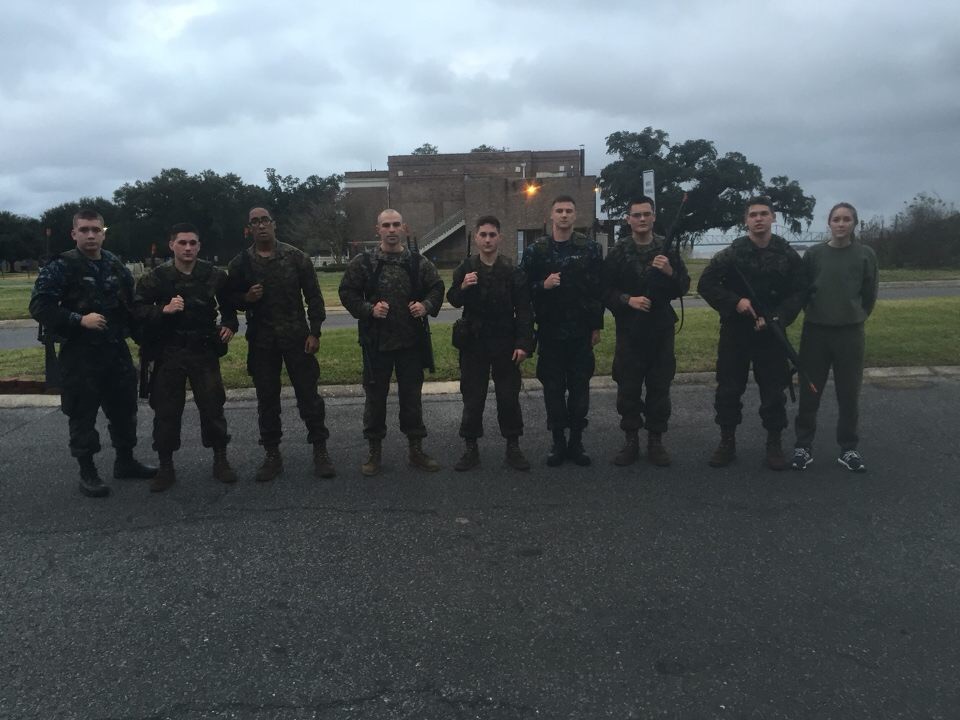 